Maribor, 26. 3. 2020MODULI INFORMACIJSKEGA OPISMENJEVANJA ZA DIJAKEMODUL 1: Knjižnično informacijsko opismenjevanje dijakov I ( 1. in 2. letniki)MODUL 2: Knjižnično informacijsko opismenjevanja dijakov II (3. in 4. letniki)MODUL 3: Priprava seminarske, raziskovalne ali maturitetne nalogeMODUL 4 – Rastem s knjigoRazširjen projekt Rastem s knjigo za srednješolce poteka vsako leto od 1. 9. do 30. 5.  Program projekta obsega tri sklope, pri čemer se prvi, drugi in tretji del izvajata po enotnem konceptu, četrti del pa je prilagojen predmetnemu področju srednješolskega kurikula in/ali interesnemu področju dijakov. Glede na rčas šole, je možna izvedba posameznega sklopa ali izbor sklopov oz. njihova poljubna kombinacija. Udeleženci projekta: dijaki, spremljevalci in knjižničarji prejmejo brezplačen izvod knjige ter promocijsko gradivo storitev, dejavnosti in novosti UKM.Nadgradnja1. seznanitev z možnostjo uporabe programskega paketa za obdelavo statističnih podatkov: SPSS;2. vabljena predavanja kot npr.: DKUM, DLIB, STAT.SI, ADP,  Sistory Zgodovina Slovenije, NVAtlas, Varni na spletu, SIO.SI  …;3. Programi za dijake iz oddaljenih lokacij;4. Predstavitev in uporaba sodobne IKT v knjižnicah. O KOMPETENCAH  IN PRIČAKOVANIH DOSEŽKIH DIJAKOV ŠIRŠEZ izvajanjem modulov informacijskega opismenjevanja se UKM aktivno vključuje v doseganje ciljev šolskega Kurikula iz Knjižnično informacijskih znanj ter sodeluje prirazvijanju kompetenc dijakov na treh ključnih področjih: branja, informacijske pismenosti in učenja.A) BRANJE: dijaki samostojno izbirajo in uporabljajo knjižnično gradivo in druge informacijske vire.B) INFORMACIJSKA PISMENOSTPri izbiri vsebin modulov IO za dijake izhajamo iz namena programa Knjižničnih informacijskih znanj, ki vključuje razvijanje vseh vrst pismenosti, izpostavimo pa informacijsko pismenosti kot sposobnost opredelitve informacijske potrebe ter pridobivanja, razumevanja, vrednotenja in uporabe informacij iz različnih virov tako, da dijaki zaznajo problem in ga znajo opredeliti, poznajo možne informacijske vire in znajo izbrati primerne, usposobijo se za uspešno pridobivanje primerne vrste informacijskih virov,  kritično ovrednotijo pridobljene informacije ter jih uporabijo etično in zakonito.C) UČENJEDijaki znajo umestiti svoj predmet raziskovanja v strokovno področje,  izbrati primerne vrste in količino informacijskih virov za rešitev raziskovalnega, učnega problema, uporabljati sekundarne vire, izbrati primerne bralne strategije za pridobivanje informacij, izbrati in uporabljati neknjižno gradivo, tudi elektronske vire ter ovrednotiti svoje delo in dosežek.PRIČAKOVANI DOSEŽKI Pričakovani dosežki so vezani na kompetence, ki jih dijaki pridobijo načrtno in sistematično v okviru modulov informacijskega opismenjevanja UKM, s pomočjo katerih jih usposabljamo za poznavanje in razločevanje storitev in dejavnosti treh različnih tipov knjižnic: splošne, šolske in univerzitetne ter za  uporabo informacij kot temelja za nadaljnje izobraževanje in vseživljenjsko učenje. Navedenemu dodajamo še pridobivanje sposobnosti in spretnosti za samostojno učenje ter motiviranje za dejavno  preživljanje prostega časa z leposlovnim in strokovnim gradivom. Aktivno vključevanje UKM v doseganje ciljev pouka z uporabo knjižnice, informacijskih virov in  profesionalnega znanja knjižničnega osebja (tutorjev bibliotekarjev) predstavlja UKM  odprto informacijsko učno okolje in temelj za doseganje ciljev informacijsko pismenega dijaka.VREDNOTENJE DOSEŽKOVUporabo knjižničnega informacijskega znanja vrednotijo učitelji posameznih predmetov, ko preverjajo in ocenjujejo posameznikove pisne naloge. Učitelji sodelujejo s šolskim knjižničarjem ter knjižničarjem UKM, ki spremljata in vrednotita dijakovo poznavanje posameznih vsebin in njihovo rabo v skladu s cilji.V Enoti za podporo študiju in raziskovanju izvajamo ankete o zadovoljstvu uporabnikov s storitvami informacijskega opismenjevanja, rezultate objavljamo v znanstvenem časopisju, v letnih poročilih in na spletni strani UKM.  Program posodabljamo na letni ravni. Avtorica dokumenta: Kristina ŠrotKoordinatorica informacijskega opismenjevanja dijakov, študentov in ostalih uporabnikov knjižnice.
Ta dokument je ponujen pod licenco Creative Commons Priznanje avtorstva-Deljenje pod enakimi pogoji 4.0 International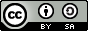 Naziv modula, trajanje, prijava, učne strategije, oblike in metode delaVsebine in pridobljene kompetenceInformacijsko opismenjevanje dijakov ITrajanje: dve šolski uriIzvajanje: bibliotekar Prijava:Telefonsko:  02/ 2507 423.Preko spleta: tina.srot@um.siUčna strategija: modeliranje/učenje po modelu VŽN.Učne oblike: individualna, delo v dvojicah, skupinska in frontalna. Učne metode: opazovanja, razgovora, razprave, razlage, pridobivanja rezultatov/vzorcev, prikazovanja/projekcije, »brainstorming«, ovrednotenje dela.A. Organizacija, storitve in poslovanje UKM: seznanitev z osnovami iz Pravilnika o splošnih pogojih poslovanja UKM, predstavitev storitev UKM, posebnih zbirk, komunikacijskih kanalov. B. eUKM: uporaba spletnega kataloga UM:NIK, COBISS+, mCOBISS (osnovno iskanje, uporaba Boolovih operatorjev), izposoja tablic, listkovni katalog UKM, posebne zbirke gradiva UKM z informacijami o dostopu in izposoji, koristne povezave, ki vključujejo osnove iskanja informacij na internetu, spletne storitve Moja knjižnica, RSVK. C. Kje je kaj - lokacija in dostop do gradiva (vodstvo po knjižnici): dijaki spoznajo prostore UKM ter doživijo utrip knjižnice, spoznajo sistem strokovne ureditve knjižnice,  možnost uporabe interneta in programske opreme Office,  prostore za individualno in skupinsko delo ter vlogo informatorja.3. del z  D. EvalvacijaStrnjen pregled in vrednotenje dosežkov: kaj smo se naučili, kaj bi o UKM ali knjižnicah še želeli izvedeti ter seznanitev z možnostmi utrjevanja in nadgradnje iz knjižnično informacijskih in drugih znanj preko izobraževalnega portala UKM. VREDNOTENJE DOSEŽKOVPridobljeno znanje preverimo s testom, želje o zadovoljstvu z obiskom pa s kratko anketo. Z rezultati seznanimo knjižničarko in/ali učitelje posameznih predmetov, ki preverjajo in ocenjujejo dijakove samostojne pisne naloge in njihovo ustreznost postopka raziskovanja. SAMOREGULACIJAOpredelijo svoje informacijske zmožnosti ter navedejo rešitve za nadgradnjo svojih informacijskih kompetenc.CILJISeznanitev s storitvami in dejavnostjo UKM v funkciji doseganja ciljev informacijske pismenosti iz kurikula KIZ.KOMPETENCEPoznavanje storitev in dejavnosti UKM.Naziv delavnice, trajanje, prijava, uporabljena učna strategijaVsebine in pridobljene kompetenceInformacijsko opismenjevanje dijakov IITrajanje: dve šolski uri Izvajanje: bibliotekar Prijava:Telefonsko:  02/ 2507 423 Preko spleta: tina.srot@um.siUčna strategija: modeliranje/učenje po modelu VŽN v kombinaciji z metodo recipročnega/izmeničnega poučevanja (napoved vsebine, branje/pregled vsebin  na spletni strani UKM, postavljanje vprašanj, pojasnjevanje, povzemanje, napoved nove teme). Učne oblike: individualna, delo v dvojicah, skupinska in frontalna. Učne metode: opazovanje, razgovor, razprava, razlaga, pridobivanje rezultatov/vzorcev, prikazovanja/projekcije, ovrednotenje dela.A. Organizacija, storitve in poslovanje UKM: informacije, organizacija informacij, informacijski viri za splošno, specialno in tekoče informiranje. B. 1 uporaba spletnega kataloga UM:NIK, COBISS+: izbirni in ukazni način iskanja, določanje predmetnih oznak, ključnih besed, fraz, uporaba funkcionalnosti COBISS+, mCOBISS itd. B. 2 Seznanitev z uporabo sekundarnih elektronskih informacijskih virov: podatkovnih zbirk z izvlečki in kazali, spletnimi iskalniki in zbirkami celotnih besedil.C. Kaj, kako, koliko in zakaj? Praktični primeri samostojnega iskanja literature, spoznavanje iskalnih strategij, dostop do gradiva na različnih medijih in v različnih zbirkah, analiza rezultatov ter etična raba.D. EvalvacijaStrnjen pregled in vrednotenje iskalnih rezultatov ter vpogled v možnosti utrjevanja in nadgradnje iz knjižnično informacijskih in drugih znanj/vsebin  preko izobraževalnega portala UKM …VREDNOTENJE DOSEŽKOVPridobljeno znanje preverimo s testom, želje o zadovoljstvu z obiskom in storitvami knjižnice pa s kratko anketo. Z rezultati seznanimo knjižničarko in/ali učitelje posameznih predmetov, ki preverjajo in ocenjujejo dijakove samostojne pisne naloge in njihovo ustreznost postopka raziskovanja. SAMOREGULACIJAOpredelijo svoje informacijske zmožnosti ter navedejo rešitve za nadgradnjo svojih informacijskih kompetenc.CILJIRazlikujejo vrste knjižnic in jih uporabljajo v skladu z njihovim namenom.Ločijo in izberejo informacijske vire za opredeljeno potrebo: uporabljajo ustrezno iskalno strategijo, določajo predmetne oznake, ključne besede in stalne besedne zveze, ločijo iskanje znanega gradiva in iskanje na temo, obvladajo iskanje v spletnem katalogu COBISS+: izbirni in ukazni način, uporabljajo sekundarne elektronske informacijske vire.KOMPETENCESposobnost pridobivanja, razumevanja, vrednotenja in etične uporabe informacij iz posebnih zbirk UKM in širše.Uporaba izbirnega načina iskanja v spletnem katalogu COBISS+ ter uporaba spletne  aplikacije mCOBISS.Naziv delavnice, trajanje, prijava, uporabljena učna strategijaVsebine in pridobljene kompetencePriprava seminarske, raziskovalne ali maturitetne nalogeTrajanje: štiri šolske ure Izvajanje: dva bibliotekarja in profesor mentorPrijava:Telefonsko:  02/ 2507 423 Preko spleta: izobrazevanje.ukm@um.siUčna strategija:modeliranje strateškega učenja po programu CORI (Concept-Oriented Reading Instruction)  ob uporabi strateško in raziskovalno usmerjenega pristopa EXEL  (Wray in Lewis).Učne oblike: individualna, delo v dvojicah, skupinska in frontalna. Učne metode: opazovanja, razgovora, razprave, razlage, utemeljevanja,  pridobivanja iskalnih  rezultatov, prikazovanja/projekcije, ovrednotenje dela.A. Teoretične osnove  priprave seminarske, raziskovalne ali maturitetne naloge (priprava načrta, iskanje literature (določanje ključnih besed in stalnih besednih zvez, uporaba geslovnikov, iskanje na različnih zahtevnostnih nivojih, iskalne strategije, shranjevanje in uporaba rezultatov …), ocena ustreznosti izbranih virov, pisanje, kritično branje, učinkovita predstavitev s pravnimi in družbenimi vidiki uporabe informacij, ki so v skladu z etičnimi pravili in pravnimi predpisi (Hramiak, 2011: 24-38).B. Modeliranje:modeliranje postopka iskanja informacij: tema, kje iskati, kako iskati, koliko in kaj izbrati, preveriti ustreznost izbranih informacij ter navajanje virov v skladu s standardi šole);modeliranje vključevanja podatkovnih zbirk in paketov e-časopisov dostopnih na UM v raziskovalno nalogo (Fisher, Frey, Lapp, 2009);modeliranje kvalitete s spleta pridobljenih  podatkov o virih in literaturi: kako iskati informacije in preveriti njihovo uporabnost (Herring, 2011);iskanje in dostop do informacij  iz posebnih zbirk UKM;dostop do celotnih besedil člankov s prostorov UKM, dostop do gradiva z uporabo storitve medknjižnična izposoja ter dostop do literature preko odprtih arhivov  …C:  Samostojno delopriprava individualnega načrta raziskovalne/maturitetne/seminarske naloge ter samostojna izvedba po sistemu kratkih korakov »od teme do predstavitve.«D. EvalvacijaLestvica vrednotenja: literatura (1. izbor, etična raba, način dokumentiranja).VREDNOTENJE DOSEŽKOVPri vrednotenju dosežkov dijakov sodelujejo bibliotekarji UKM, šolski knjižničar ter učitelji strokovnih predmetov.Bibliotekarji preverijo in predlagajo izboljšave ustreznosti postopkov iskanja, vrednotenja in etične rabe virov in literature za pripravo seminarske naloge z določenega strokovnega področja.Učitelji posameznih predmetov pa preverjajo in ocenjujejo dijakove samostojne pisne naloge in njihovo ustreznost postopka raziskovanja.SAMOREGULACIJAOpredelijo svoje informacijske zmožnosti ter navedejo rešitve za nadgradnjo svojih informacijskih kompetenc. Učenci s spremljanjem in uravnavanjem svojih misli, čustev ter aktivnosti dosežejo učno uspešnost in/ali ugotovijo, kako jo lahko izboljšajo.CILJIRazvijanje zmožnosti iskanja, vrednotenja in etične rabe virov in literature za pripravo seminarske, raziskovalne ali maturitetne naloge.KOMPETENCEIskanje, vrednotenje in etična raba virov in literature za pripravo seminarske, raziskovalne ali maturitetne naloge.Naziv projekta, trajanje, prijava, uporabljena učna strategijaVsebine in pridobljena kompetencaRastem s knjigohttps://www.jakrs.si/bralna-kultura/rastem-s-knjigo/Prijava: tina.srot@um.siirena.rozman@um.siTrajanje: 2 šolski uri (prvi, drugi in tretji sklop). V kolikor navedenemu programu dodate sklop štiri (a ali b) se čas izvedbe podaljša za 20 minut.Izvedemo lahko tudi posamezen sklop programa Rastem s knjigo. Učna strategijaModeliranje strateškega učenja po programu CORI ob uporabi strateško in raziskovalno usmerjenega pristopa EXEL.Učne oblike: individualna, delo v dvojicah, skupinska, in frontalna. Učne metode: opazovanja, razgovora, razprave, razlage, utemeljevanja,  pridobivanja iskalnih  rezultatov, prikazovanja/projekcije, ovrednotenje dela.Sklopisklop je posvečen pobegu v svet domišljije in izveden po komunikacijskem modelu poučevanja mladinske književnosti Metke Kordigel Aberšek (2008), ki vzpodbuja razvoj učenčevih domišljijskih, literarnih, recepcijskih, jezikovnih, komunikacijskih in drugih zmožnosti ter s tem razvoj avtonomnega bralca, ki v stiku z literarno umetnino obuditi svoj pristni doživljajski svet, svoje branje pa zaokroži v polno estetsko doživetje. sklop obsega predstavitev dejavnosti in storitev UKM z vpogledom v načine iskanja in dostopa do gradiva in informacij na temo, ki jo obravnava literarno delo projekta. V okviru delavnice »Kje je kaj v UKM  in kako to poiščem« dijakom predstavimo iskanje knjig, revij in člankov s pomočjo spletnega kataloga COBISS+  ter brezplačne mobilne aplikacije mCOBISS, ki deluje na operacijskih sistemih Android ali iOS. Tako se del projekta izvaja po konceptu Prinesi svojo napravo in poišči informacije. V okviru evalvacije posvetimo posebno pozornost vrednotenju izbora virov ter etični rabi.sklop: a) dijaki spoznajo »Stenčas knjigoveznice« UKM v katerem se seznanijo z materiali, stroji, postopki in načini vezave knjižnega gradiva;b)  vpogled v zapuščino Rudolfa Maistra;c) podrobna seznanitev s posebnimi zbirkami UKM. VREDNOTENJE DOSEŽKOVŽelje o zadovoljstvu z obiskom in storitvami knjižnice preverimo s kratko anketo. Z rezultati seznanimo knjižničarko in/ali učitelje posameznih predmetov, ki preverjajo in ocenjujejo dijakove samostojne pisne naloge in njihovo ustreznost postopka raziskovanja.SAMOREGULACIJAUčenci s spremljanjem in uravnavanjem svojih misli, čustev ter aktivnosti vplivajo na učno uspešnost in/ali ugotovijo, kako jo lahko izboljšajo.CILJI PROJEKTASpodbujanje bralne motivacije in obisk knjižnic ter dostop do kakovostnega in izvirnega slovenskega mladinskega leposlovja, promoviranje vrhunskih domačih ustvarjalcev mladinskega leposlovja.Razvrstitev in lokacija knjižničnega gradiva UKM: primerjava šolske, splošne in univerzitetne knjižnice glede na stroko in namen informiranja.Uporaba bibliografskih podatkov za izbor informacij in branje v skladu z namenom projekta/modula in njihova etična raba. KOMPETENCERazvijanje kompetenc dijakov na treh ključnih področjih: branja, informacijske pismenosti in učenja.